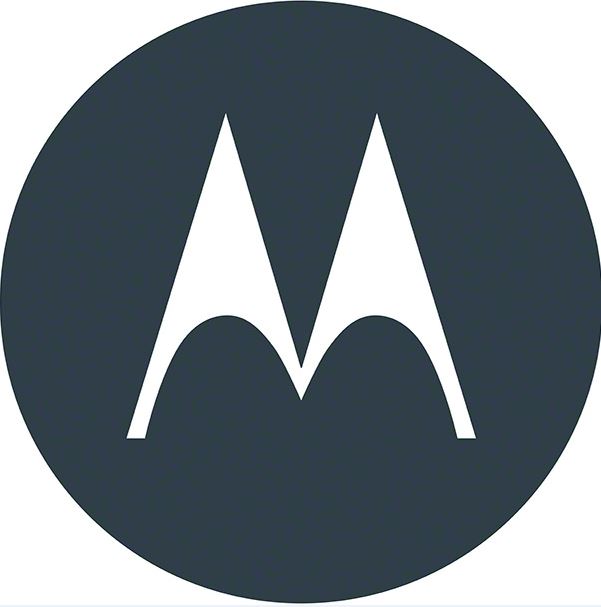 Moto C and Moto C Plus Technical Specifications1, For Brazil DTV version, built in storage is 8GB. 2, Band 28 is for Philippines, Thailand, Singapore, Taiwan, Australia and New Zealand.Moto C (3G)Moto C (4G)Moto C PlusDimensionsHeight: 145.5 mmWidth: 73.6 mmDepth: 9.0 mm Weight: 154 gHeight: 145.5 mmWidth: 73.6 mmDepth: 9.0 mm Weight: 154 gHeight: 144.0 mmWidth: 72.3 mmDepth: 10.0 mm Weight: 162 gProcessor*32-bit MT6580m with up to 1.3GHz quad-core CPU with Mali400 GPU64-bit MT6737m with up to 1.1GHz quad-core CPU with Mali T720 GPU64-bit MT6737 with up to 1.3GHz quad-core CPU with Mali T720 GPUSoftwareAndroid™ 7.0, NougatAndroid™ 7.0, NougatAndroid™ 7.0, Nougat Display5.0” FWVGA (854x480)5.0” FWVGA (854x480)5.0” HD (1280x720)Storage (ROM)**Storage varies by country8GB, microSD card support up to 32GBLATAM: 8GB, microSD card support up to 32GBEMEA + APAC: 16GB, microSD card support up to 32GB16GB1, microSD card support up to 32GBMemory (RAM)**Memory varies by country1 GB 1 GB APAC: 2 GBEMEA: 1 GB or 2 GBLATAM: 1 GBRear Camera5MP with fixed-focus, digital zoom and LED flash5MP with auto-focus, digital zoom and LED flash8MP with auto-focus, digital zoom and LED flashFront Camera2MP with fixed-focus and selfie light2MP with fixed-focus and selfie light2MP with fixed-focus and selfie lightVideo CaptureHD@30fps, VGA@30fpsHD@30fps, VGA@30fpsHD@30fps, VGA@30fpsBattery & Charging2350 mAh removable battery with 5W charger2350 mAh removable battery with 5W charger4000 mAh removable battery with 10W chargerColorsVaries by country and channelLATAM: Starry BlackROW: Pearl White, Starry BlackAPAC: Pearl White, Starry BlackEMEA: Fine Gold, Metallic Cherry, Starry BlackLATAM: Starry BlackAPAC: Pearl White, Starry Black, Fine GoldEMEA: Metallic Cherry, Starry Black, Fine GoldLATAM: Starry Black, Fine GoldSIMAPAC: Dual micro-SIMsEMEA: Single micro-SIM, Dual micro-SIM available in select modelsLATAM: Single micro-SIMAPAC: Dual micro-SIMEMEA + LATAM: Single micro-SIM, Dual micro-SIM available in select modelsAPAC: Dual nano-SIMEMEA + LATAM:  Single nano-SIM, Dual nano-SIM available in select modelsAudio1x Speaker1x Speaker1x SpeakerBluetooth®  TechnologyBluetooth® version 4.2LEBluetooth® version 4.2LEBluetooth® version 4.2LEWi-Fi802.11 b/g/n, Wi-Fi hotspot802.11 b/g/n, Wi-Fi hotspot802.11 b/g/n, Wi-Fi hotspotWater ProtectionN/AN/AN/ANFCN/AN/AN/ANetwork BandsBand coverage varies by model, country, and carrier.ROW: 
2G Network: GSM band 2/3/5/83G Network: WCDMA band 1/2/5/8APAC: 2G Network: GSM band 2/3/5/83G Network:  WCDMA band 1/2/5/84G Network: FDD band 1/3/5/7/8/282 TDD band 40EMEA: 2G Network: GSM band 2/3/5/83G Network: WCDMA band 1/2/5/84G Network: FDD band 1/3/5/7/8/20 TDD band 38/40LATAM: 2G Network: GSM band 2/3/5/83G Network: WCDMA band 1/2/4/5/84G Network: FDD band 2/3/4/5/7/28APAC: 2G Network: GSM band 2/3/5/83G Network: WCDMA band 1/2/5/84G Network: FDD band 1/3/5/7/8 TDD band 40EMEA: 2G Network: GSM band 2/3/5/83G Network: WCDMA band 1/2/5/84G Network: FDD band 1/3/5/7/8/20 TDD band 38/40LATAM: 2G Network: GSM band 2/3/5/83G Network: WCDMA band 1/2/4/5/84G Network: FDD band 2/3/4/5/7/28ConnectivityMicro USB, 3.5mm headphone jackMicro USB, 3.5mm headphone jackMicro USB, 3.5mm headphone jackAuthenticationN/AN/AN/A